台灣傳道六十年紀念特刊支分會專用稿紙 (寫好後請寄給梁世威弟兄 Carlliang05@gmail.com，手機0928-244715， Skype: carlliang3151，Line ID: carlliang)補充資料提供者姓名：                             電話：                        Email：單位名稱大里支會                                       大里支會                                       單位號碼2035693單位資料成立日期2014年12月21日2014年12月21日單位資料原屬單位霧峰支會霧峰支會單位資料教堂地址台中市401東區東英路188號台中市401東區東英路188號單位資料教堂電話04-2215543704-22155437單位資料歷任主教/會長(從第一任開始)2014.12.21 張志銘2014.12.21 張志銘重要史料 (請勿超過1,500字，所撰寫之資料請盡量包含人事時地物五大要項。 請附寄現任主教/會長照片及教堂照片。從前教堂及領袖之照片及重要活動史料照片亦很歡迎， 用畢歸還。)2014.12.21 由霧峰支會劃分成立，主教張志銘，第一諮理白勝雄，第二諮理王振興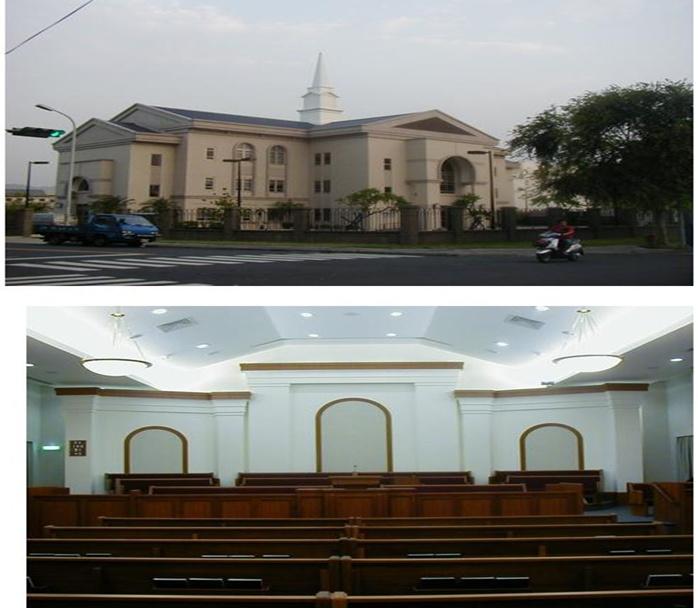 東英教堂 – 東台中支聯會中心 2004年落成奉獻台中市401東區東英路188號重要史料 (請勿超過1,500字，所撰寫之資料請盡量包含人事時地物五大要項。 請附寄現任主教/會長照片及教堂照片。從前教堂及領袖之照片及重要活動史料照片亦很歡迎， 用畢歸還。)2014.12.21 由霧峰支會劃分成立，主教張志銘，第一諮理白勝雄，第二諮理王振興東英教堂 – 東台中支聯會中心 2004年落成奉獻台中市401東區東英路188號重要史料 (請勿超過1,500字，所撰寫之資料請盡量包含人事時地物五大要項。 請附寄現任主教/會長照片及教堂照片。從前教堂及領袖之照片及重要活動史料照片亦很歡迎， 用畢歸還。)2014.12.21 由霧峰支會劃分成立，主教張志銘，第一諮理白勝雄，第二諮理王振興東英教堂 – 東台中支聯會中心 2004年落成奉獻台中市401東區東英路188號重要史料 (請勿超過1,500字，所撰寫之資料請盡量包含人事時地物五大要項。 請附寄現任主教/會長照片及教堂照片。從前教堂及領袖之照片及重要活動史料照片亦很歡迎， 用畢歸還。)2014.12.21 由霧峰支會劃分成立，主教張志銘，第一諮理白勝雄，第二諮理王振興東英教堂 – 東台中支聯會中心 2004年落成奉獻台中市401東區東英路188號